INSTITUTO TECNOLÓGICO DE PEROTESUBDIRECCIÓN ACADEMICARESIDENCIAS PROFESIONALESSOLICITUD DE RESIDENCIAS PROFESIONALESDatos de la empresa: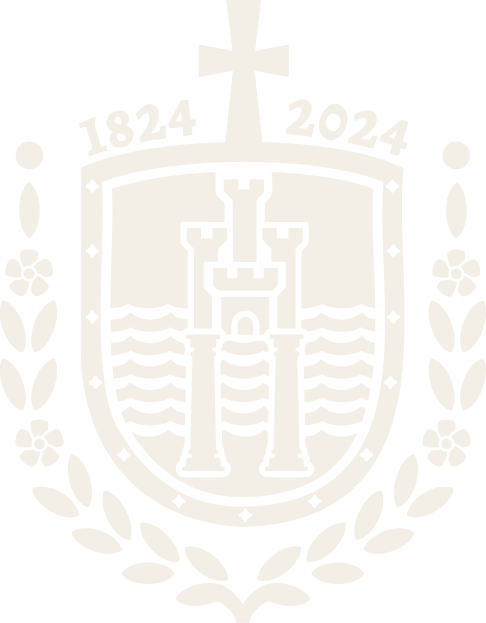 Datos del Residente:________________(35)_______________Firma del estudianteINSTRUCTIVO DE LLENADOFoto del Residente Foto del Residente Foto del Residente Foto del Residente Foto del Residente Lugar(2)Fecha:(3)C.                                      (4) AT’N: C.                                     (5)Subdirección Académica Jefe de División del Programa Educativo de      (6)NOMBRE DEL PROYECTO:                                                    (7)OPCION ELEGIDA: (8)Banco de ProyectosPropuesta propiaTrabajadorPERIODO PROYECTADO: (9)Número de Residentes(10)Nombre:(11)(11)(11)(11)(11)(11)(11)Giro, Ramo: o Sector:            Industrial (   )      Servicios (   )       Otro  (   )     (12)                           Público (    )     Privado (    )            Industrial (   )      Servicios (   )       Otro  (   )     (12)                           Público (    )     Privado (    )            Industrial (   )      Servicios (   )       Otro  (   )     (12)                           Público (    )     Privado (    )            Industrial (   )      Servicios (   )       Otro  (   )     (12)                           Público (    )     Privado (    )R.F.C.R.F.C.(13)Domicilio:(14)(14)(14)(14)(14)(14)(14)Colonia:(15)C. P(16)(16)(16)Fax(17)Ciudad: (18)Teléfono( no celular)Teléfono( no celular)(19)(19)(19)(19)Misión de la Empresa:(20)(20)(20)(20)(20)(20)(20)Nombre del Titular de la empresa:(21)(21)Puesto:(22)Nombre del (la) Asesor (a) Externo (a):(23)(23)Puesto:(24)Nombre de la persona que firmará el acuerdo de trabajo. Estudiante- Escuela-EmpresaNombre de la persona que firmará el acuerdo de trabajo. Estudiante- Escuela-Empresa(25)Puesto:(26)Nombre:(27)(27)(27)(27)(27)(27)Carrera:(28)(28)No. de control:No. de control:(29)(29)Domicilio:(30)(30)(30)(30)(30)(30)E-mail:(31)Para Seguridad Social acudirPara Seguridad Social acudirIMSS (  )IMSS (  )ISSSTE (     ) OTROS(     )E-mail:(31)Para Seguridad Social acudirPara Seguridad Social acudirNo. :  (32)No. :  (32)No. :  (32)Ciudad:(33)Teléfono:(no celular)Teléfono:(no celular)(34)(34)(34)NúmeroDescripciónAnotar el nombre del Instituto TecnológicoAnotar el nombre de la ciudad  o población y estado donde se encuentra ubicado el Instituto TecnológicoAnotar la fecha en que se presenta la solicitud.Anotar el nombre de la subdirección académicaAnotar el nombre del Jefe de la División del Programa educativo a la que pertenece el estudiante que solicita la Residencia Profesional.Anotar el nombre de la carrera bajo la responsabilidad del Jefe de la División del Programa educativo.Anotar el  nombre del proyecto que se presenta.Marcar con una “X”según corresponda.Anotar el periodo en el que se desarrollará la residencia profesional.Anotar el número de residentes que se requieren para el desarrollo del proyecto.Anotar el nombre completo de la empresa que recibirá al estudiante como residente.Anotar el giro, ramo o sector de la empresa. Anotar el Registro Federal de Contribuyentes de la empresa.Anotar el domicilio donde se encuentra ubicada la empresa.Anotar el nombre de la colonia donde se localiza la empresa.Anotar el número del código postal que pertenece a la colonia donde se localiza la empresa.Anotar el número de fax de la empresa, incluir el número de la lada.Anotar la ciudad en la que se encuentra ubicada la empresa.Anotar el número de teléfono de la empresa, incluir el número de la lada.Anotar la misión de la empresa.Anotar el nombre de la persona de mayor jerarquía en la empresa.Anotar el nombre del puesto que ocupa la persona de mayor jerarquía.Anotar el nombre de la persona que fungirá como asesor externo.Anotar el nombre del puesto que ocupa la persona que fungirá como asesor externo.Anotar el nombre de la persona que firmará el acuerdo de trabajo.Anotar el nombre del puesto de la persona que firmará el acuerdo de trabajo. Estudiante- Escuela-Empresa.Anotar el nombre del estudiante que solicita la residencia profesional. Anotar la carrera que cursa el estudiante que solicita la residencia profesional.Anotar el número de control del estudiante.Anotar el domicilio del estudiante.Anotar el correo electrónico del estudiante.Marcar Institución de Seguridad Social bajo cuya cobertura se encuentra el residente y número.Anotar la ciudad donde radica el estudiante.Anotar el número de teléfono del estudiante.Firma del estudiante.